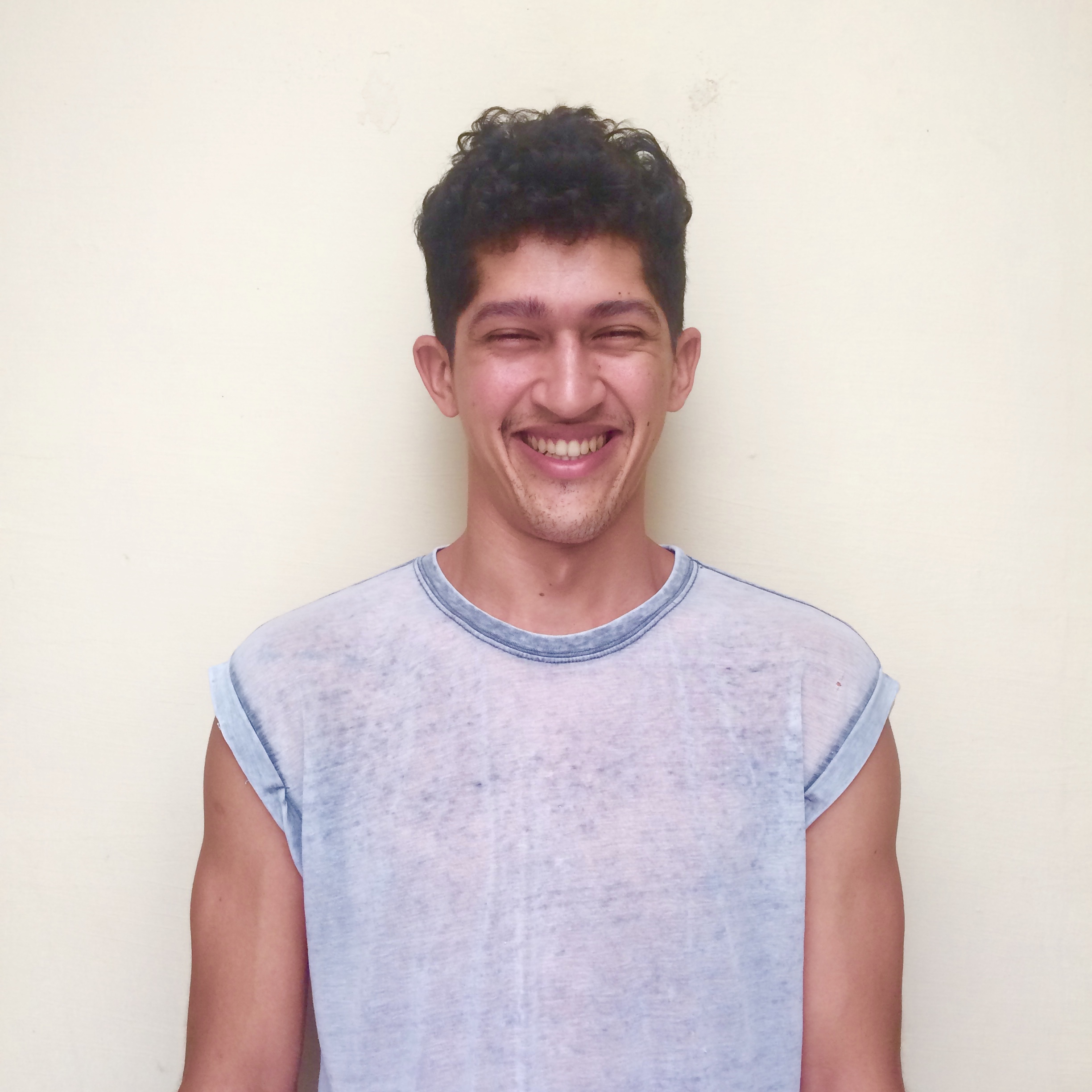 Gilvan Ferreira Rodrigues Filho (Gil Rodriguês)Ator /Registro Profissional Nº 0002057/CEPortfólio online Ator: https://www.behance.net/gilvanrodr588aContato celular: (085) 988593328gilvan.rodrigues92@gmail.comRua Padre Máximo Feitosa, 997. Fortaleza – CearáFormação Graduação em Licenciatura em Teatro Instituto Federal de Educação, Ciência e Tecnologia do Ceará - IFCE, Fortaleza - Agosto/2017 Colaboratório em Artes CircensesEdital Escolas Da Cultura 2016 – Escolas Livres De Formação Artística E Cultural Da Secretária Da Cultura Do Estado Do Ceará – Janeiro/2021Outras Formações Consciência Corporal. 21 horas/aula-2011.Acrobacia de solo . 45 horas/ aula -2011/2012. Técnica De Manipulação (Malabares). 45 horas/aula-2011/2012. Acrobacia Aérea.Módulo 1. 15 horas/aula-2012. Acrobacia Aérea. Módulo 2. 21 horas/aula- 2012.História do Circo.18 horas/aula- 2012. Circo Contemporâneo.18 horas/aula-2012. Introdução a View Points. 27 horas/aula- 2012Introdução a Performance .21 horas/aula-2012O Teatro e o Texto de Nelson Rodrigues. 39 horas/aula- 2012Certificados da Instituição Centros Urbanos de Cultura, Arte, Ciência e Esporte (Cucas). Formação do Palhaço.144 horas/aula-2012Formação de Palhaço. 137 horas/aula- 2013.Certificados da Terreiradas Culturais - Teatro das Marias. A mística Teatral (o Inverso da Cena) . 12 horas/aula -2012.Certificado pelo Centro Cultural Banco do Nordeste Entendendo os pontos de Vista (View Points). 12 horas/aula-2012.Ator Polifônico.15 horas/aula-2013.Certificados pelo Festival de Esquetes da Cia. Teatral Acontece Ações Físicas a Célula de Trabalho do Ator.15 horas/aula-2012Corpo Presente.10 horas/aula – 2013.Teatro e Espaço Urbano. 20 horas/aula - 2014.Dramaturgia em Espaço Convencional e Não Convencional. 15 horas/ aulaImprovisação em Dança – teatro. 15 h/a – 2016Certificados pelo Equipamento Cultural Vila das Artes A Formação do Palhaço.144 horas/aula-2012.Certificado pelo Projeto Terreiradas Culturais - Eixo Formação - Café Teatro das Marias Formação de Palhaço. 137 horas/aula- 2013.Certificado pelo Café Teatro das Marias  A mímica na Formação do Ator. 15 horas/aula - 2014Certificado pelo SESC - Ce, Unidade Fortaleza Encenação e Performatividade. 20 horas/aula - 2014.Percurso práticas do ator. 120 horas/ aula – 2016Oficina Duas Vias – do Corpo ao Texto, do Texto ao Corpo. 08 h/a. 2017.Certificado pela Escola Porto Iracema das Artes Experiência como Professor/Pesquisador Programa Institucional de Bolsa de iniciação à Docência - PIBID CAPES na Escola de Ensino Fundamental e Médio Figueiredo Correia - Mar/2014 a Jul/2015.Programa Institucional de Bolsas de Iniciação Científica - PIBIC CNPq EPICIZAÇÃO E PRODUÇÃO TEXTUAL CONTEMPORÂNEA: PESQUISA E CRIAÇÃO DE BANCO DE TEXTOS DRAMATÚRGICOS - Ago/2015 a Ago/2016Módulo “CONSCIÊNCIA CORPORAL” no Curso de Iniciação Teatral Acontece no período de janeiro a fevereiro de 2017.  Aula Ministrada de 12 H/A, para os alunos do Curso Princípios Básicos de Teatro – Theatro José de Alencar, turma manhã 2016-2017, em Fevereiro de 2017.Bolsista Ator Pesquisador Laboratório de Teatro da Escola Porto Iracema das Artes Com o Projeto, O Retorno a Juberlano. 2017 Membro do Corpo Técnico da Companhia Solar de Danças. 2017/ Atualmente Espetáculos Circo (Acrobata, Trapezista, Acroduo)Eu sou um Homem (acrobata) (2012/13) Direção: Tatiana ValentePalhaços Espetáculo de Formação do Curso Iniciação ao Palhaço (2012) Direção:  Júlia Sarmento Desvie (2019) (trapézio) Direção: Coletiva Experimento Nº 18 (solo trapézio) (2018/21) Direção: Gil Rodriguês Corpos Soterrados - Uma performance digital (acroduo) (2020) Direção: Dyego Stefann Boros (acroduo) (2020)  Direção: Dyego Stefann Passa - rela (acroduo) (2020) Direção: Dyego Stefann MÁ GÍ ÁH – com o PALHAÇO Bibildo  Direção:  Dyego StefannPluma Feito Aço (solo trapézio) (2020/21) Direção: Gil Rodriguês Concerto de Ponta – Cabeça (trapézio) (2021) Direção Geral: Juliana Tavares Direção Coreográfica: Gil RodriguêsEspetáculos Dança ...e se fechar os olhos... (2012) Direção: Alda Pessoa Submerso (2013) Grupo de Pesquisa Poéticas do Corpo IFCE Direção: Coletiva VAGABUNDOS (2014/17) Direção: Andréia Pires En Tu (2015) Direção: John Pessoa Desfile na Av. Domingos Olímpio do Maracatu Solar (2017) Direção Geral: Pingo de Fortaleza Desfile na Av. Domingos Olímpio do Maracatu Solar (2018) Direção Geral: Pingo de Fortaleza Direção Coreográfica: Gil Rodriguês Maracatuará - Nascendo com o sol  Direção: Débora Ingrid / Gil Rordriguês Desfile na Av. Domingos Olímpio do Maracatu Solar (2019) Direção Geral: Pingo de Fortaleza Direção Coreográfica: Gil Rodriguês Desfile na Av. Domingos Olímpio do Maracatu Solar (2020) Direção Geral: Pingo de Fortaleza Direção Coreográfica: Gil Rodriguês  Performer Ela queria falar de peixes (2012/14) Cia. Ponto Dança Direção: Maurileni Moreira Corpo Curioso: Experimento Abraçar (2013) Direção: Hylnara Vidal58 Indícios Sobre o Corpo (2014) Direção: Emílio Garcia Weber Arquipélago- 5 Possibilidades de habitar uma praça (2015) Direção: Alda Pessoa Faça Um artista (2013/15) Direção: Coletiva Espetáculos Teatro Devaneios - Um ensaio para a loucura  (2011) - Grupo Grite direção: Willer RenoirO Auto do Livro (2011) Grupo Grite direção: Willer RenoirAutópsia - Vida e Obra de Augusto dos Anjos (2012/13) Grupo Grite direção: Willer RenoirPor Marcos Barbosa - Universidade Federal do Ceará- UFC (2013) Direção: Hylnara Vidal Fobi-Arte (2013) Direção: Joca Andrade [Des] Prender (2016) Grupo Panelinha Direção: Dyego StefannCaldeirão da Santa Cruz do Deserto – Espetáculo de formação da XXI Turma de Licenciatura em Teatro. IFCE (2016) Direção:  Prof.a. Dra. Lourdes MacenaTempo de Um Cigarro (2016/17) Grupo Panelinha Direção: Dyego StefannTodos Seremos: Mãe (2016) Preamar Escola Porto Iracema Direção: Murilo RamosMarítimas (2017) Grupo Ânima Direção: Cleomir Alencar A Viagem de Felipe (2017) Grupo Panelinha Direção: Dyego Stefann O Retorno a Juberlano (2017/18) Grupo Ânima Direção: Coletivo Barracal (2018/20) Direção: Andréia PiresCinema Documentário Augusto dos Anjos. (2012) Direção: Irene Bandeira Destino Centro s/n (2014) Direção: Toni BenvenutiCarnaválha (Curta metragem) (2018) Direção: Edilson Pereira e Íron Cacuan Paisagem na garganta (Curta metragem) (2018) Direção: Gabi Trindade e Mike Dutra Video Clipes MusicaisMúsica: Nave Artista: Ayrton Pessoa (2018)Música: Tamanco de Fogo Artista: Getúlio Abelha (2019)Música: Gavião Calçudo Artista: Orquestra Típica (2019)Música: Nebulosa Artista: Ayrton Pessoa (2020)